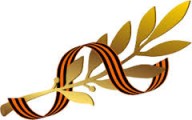 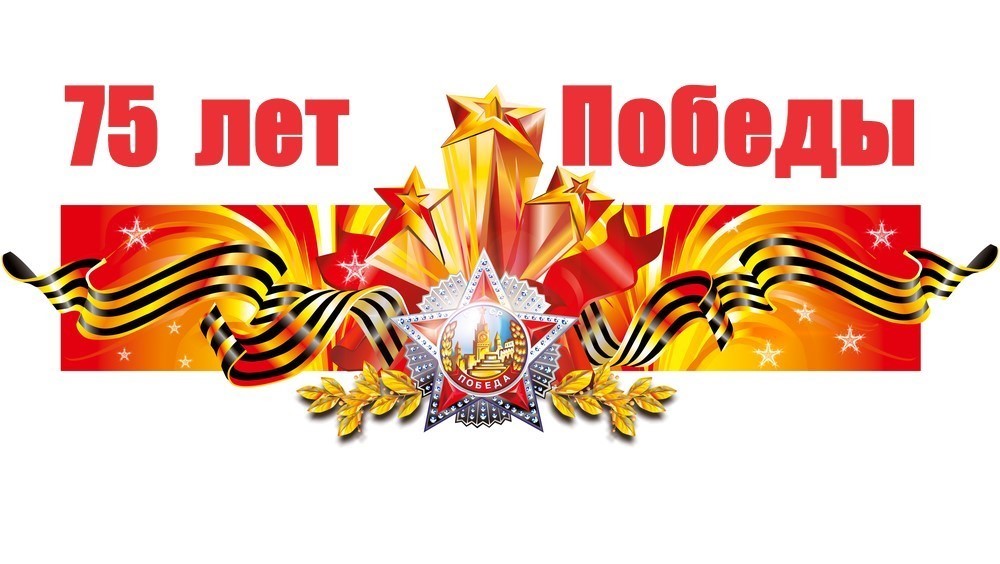 Отчёто реализации Организованной образовательной деятельности  с детьми, с учётом их возрастных и индивидуальных особенностей на основе вариативных форм реализации основной образовательной программы дошкольного образования по пяти образовательным областям, с применением электронного обучения и дистанционных образовательных технологий по тематической неделе   «ДЕНЬ ПОБЕДЫ» с 27.04.2020-08.05.2020https://youtu.be/agJ9K-YoPCw   -   Цыганова Татьяна Сергеевна, воспитатель, «Пусть всегда будет солнце!» - рисование, художественно-эстетическое развитие.https://www.youtube.com/watch?v=qNES-yoKsXk - Агатина Алёна Алексеевна, воспитатель первой квалификационной категории, «Изготовление солдатской пилотки», продуктивная деятельность, художественно-эстетическое развитие;https://www.youtube.com/watch?v=3cblI-0V5Cc  - Ильина Светлана Николаевна, воспитатель первой квалификационной категории, «Праздничная открытка к 9 мая», продуктивная деятельность, художественно-эстетическое развитие;